Drawing for Haversack Bag 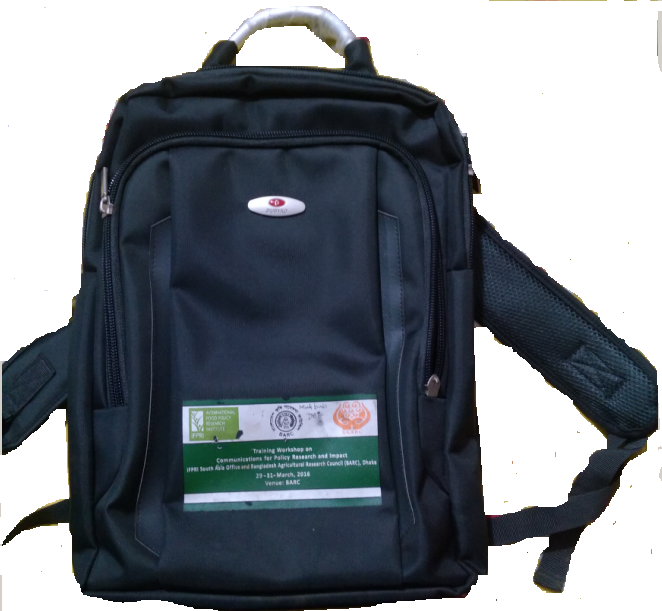 Front Side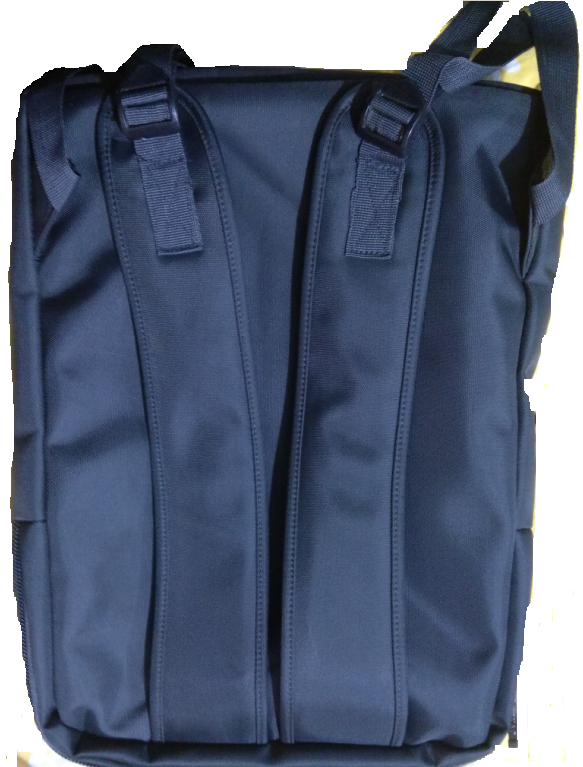 Back Side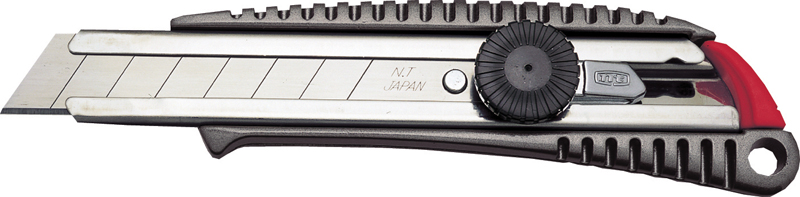 